		ROOM BOOKING FORMCancellation:Please note that if you wish to cancel your booking, that you let us know at least 48 hours before your scheduled booking, otherwise a cancellation fee will apply. By signing this form you agree to abide by this cancellation policy. Room Requirements Please see the following pages for details on the rooms we have available and the possible layouts and delegate numbers. 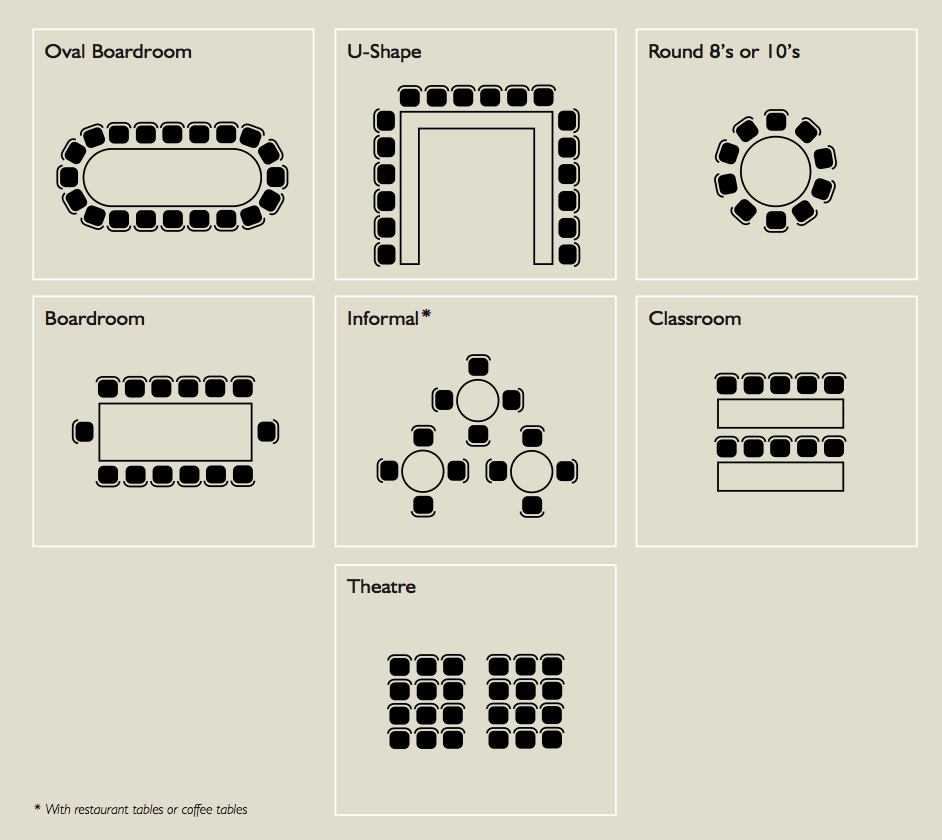 You can also have the U-shaped layout as chairs only, please specify whether you would like tables, or chairs only.Would you like use of a projector? (David Baker, Sue McMullen and Dawn James have ceiling mounted projectors, all other rooms are portable)Yes:	 							No:      RefreshmentsOur in-house Café is run by PROPS. PROPS supports adults with disabilities to gain work experience and work opportunities. Any Teas/Coffees and Lunch or Cake can be ordered prior to the meeting or on the day in Café. To order or questions please contact Lara at catering@propsbristol.co.uk If anyone is ordering food on the day from PROPS Café they will need to pre-order it with them before 11:00am as lunchtimes can get busy. Please return your completed form to: office@vassallcentre.org.uk. If you have any further enquiries, please contact us on: office@vassallcentre.org.uk or call us on 0117 965 8630.Our rooms:David BakerLocated in Spur 5, the David Baker room is a large room which has a projector and hearing loop. The delegate layout and numbers are as follows: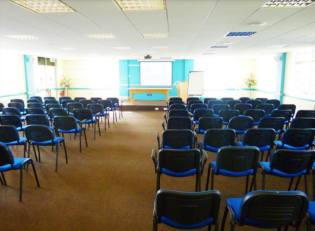 Theatre – 100 peopleCafé – 60 peopleClassroom – 50 peopleBanquet – 40 peopleBoardroom – 38 peopleU-shaped/circle chairs only – 36 peopleU-Shaped tables and chairs – 28 peoplePrices:Half day: £145Full day: £220Sue McMullenLocated in Spur 9, this room is slightly smaller than the David Baker and also has a projector and hearing loop. The delegate layout and numbers are as follows: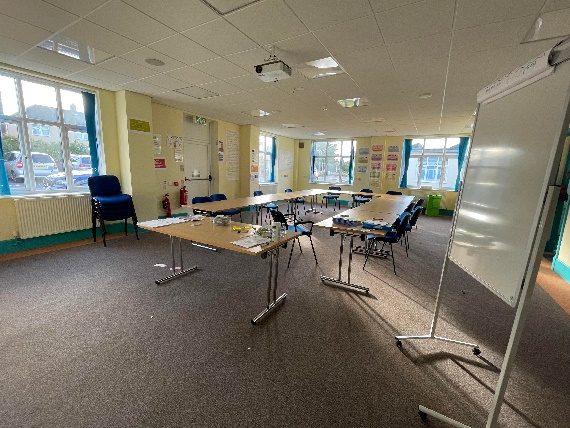 Theatre – 50 peopleCafé – 24 peopleClassroom – 30 peopleBanquet – 30 peopleBoardroom – 24 peopleU-shaped/circle chairs only – 20 peopleU-Shaped tables and chairs – 22 peoplePrices:Half day: £111Full day: £192Dawn JamesLocated in Spur 7, Dawn James is the same size as Sue McMullen. It has a projector and a portable hearing loop is available on request. The delegate layout and numbers are as follows: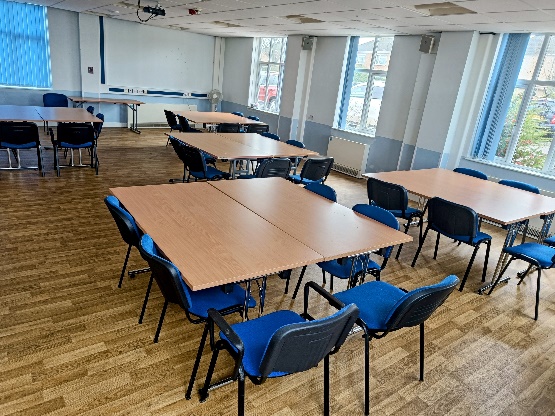 Theatre – 50 peopleCafé – 24 peopleClassroom – 30 peopleBanquet – 30 peopleBoardroom – 24 peopleU-shaped/circle chairs only – 20 peopleU-Shaped tables and chairs – 22 peoplePrices:Half day: £111Full day: £1923.6 BoardroomLocated in Spur 3, the Boardroom is set up for up to 15 delegates. There is a TV that a laptop can be connected to and a Meeting Owl is available on requests to facilitate hybrid meetings. The delegate layout and numbers are as follows: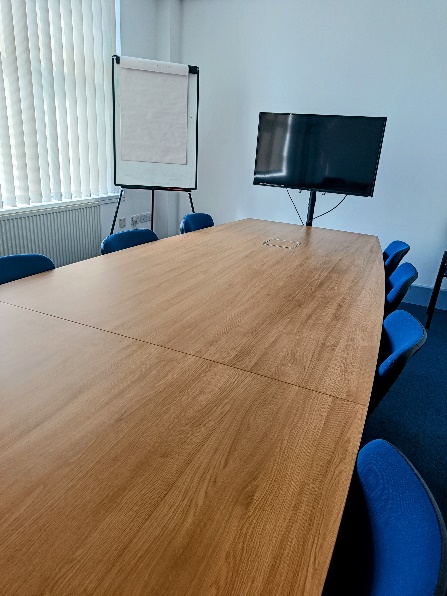 Boardroom – 15 peoplePrices:Hourly rate: £20p/h or:Half day: £70Full day: £145Woodward RoomLocated in Spur 9, the Woodward room is one of the smaller rooms we offer. The delegate layout and numbers are as follows: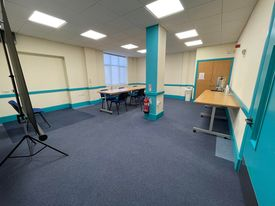 Theatre – 16 peopleClassroom – 12 peopleCafé – 12 peopleU-shaped/circle chairs only – 12 peopleBoardroom – 10 peopleBanquet – 10 peopleU-shaped table and chairs – 8 peoplePrices: Hourly rate: £20p/h or:Half day: £70Full day: £145Lodge RoomLocated in the main corridor, the Lodge Room is the smallest room we offer, it is suitable for small meetings. The delegate layout and numbers are as follows: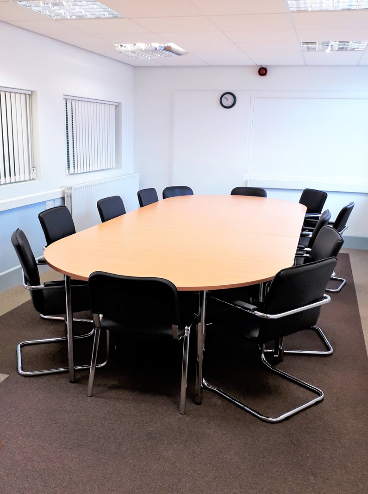 Boardroom – 8 peoplePrices:Hourly rate: £16p/h or:Half day: £65Full day: £120Event Title:Name of Organisation & Department:Date(s):Invoice to (Name and address):Invoice to (Name and address):Invoice to (Name and address):Email Address:Accounts Tel No:Contact Name:Email Address:Phone Number:PO Number:Signed:Date:Room:Layout (i.e. boardroom, U-Shaped etc):No of Delegates:Start Time:Finish Time:David Baker Sue McMullen Dawn JamesWoodwardLodge Room3.6 BoardroomN/A seats up to 15